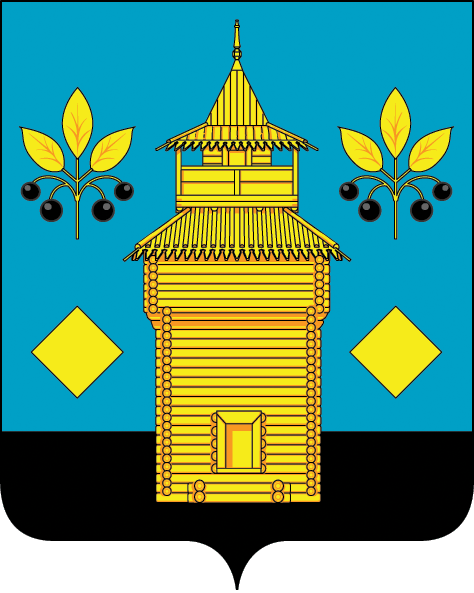 В целях приведения муниципальных нормативно – правовых актов в соответствие с действующим законодательством  Российской Федерации,  руководствуясь Федеральным законом от 06 октября 2003 года     № 131- ФЗ     «Об общих принципах организации местного самоуправления в Российской Федерации», статьями 24,30,50 Устава Черемховского районного муниципального образования, администрации Черемховского районного муниципального образованияПОСТАНОВЛЯЕТ:1. Внести в Примерное положение об оплате труда работников муниципальных казенных учреждений культуры, расположенных на территории Черемховского районного муниципального образования, утвержденное постановлением администрации Черемховского районного муниципального образования от 02 августа 2021 года № 362 – п (далее – Положение) следующие изменения:1.1. пункт 3.3. главы 3 изложить в следующей редакции:«К выплатам за интенсивность и высокие результаты работы относятся следующие категории выплат: - надбавка работникам учреждений культуры, должности которых включены в приложение № 2 к настоящему Положению, за участие в осуществлении основной деятельности и выполнение больших объемов работ. Надбавка за выполнение объема работы определятся в зависимости от занимаемой сотрудником должности, с учетом показателей, установленных годовым планом казенного учреждения, и устанавливается в размере до 100%»;1.2. пункт 3.4. главы 3 изложить в следующей редакции:«К стимулирующим выплатам за стаж непрерывной работы относятся периоды, дающие работнику право на получение выплаты за стаж непрерывной работы, включая периоды его работы в учреждениях культуры не менее трех лет, в течение которых трудовые отношения не прерывались на срок более шести календарных месяцев подряд:1) выплата за непрерывный стаж работ:- при стаже от 3 до 5 лет - 20 процентов;- при стаже от 5 до 10 лет - 25 процентов;- при стаже свыше 10 лет - 30 процентов.Выплата молодым специалистам устанавливается в размере не менее пяти процентов работникам в возрасте до 35 лет включительно, завершившим обучение по основным профессиональным образовательным программам и (или) по программам профессионального обучения, впервые принятым на работу в соответствии с полученной квалификацией, стаж работы в соответствующем учреждении которых составляет менее трех лет»;1.3. пункт 3.5. главы 3 изложить в следующей редакции:«К выплатам за качество выполняемых работ относятся следующие категории выплат:         1) за работу с одаренными детьми и талантливой молодежью, а также с коллективами одаренных детей и талантливой молодежи, являющимися лауреатами областных, межрегиональных, всероссийских и международных выставок и конкурсов в области культуры и искусства, и (или) за работу с одаренными детьми и талантливой молодежью, являющимися стипендиатами и лауреатами премий Губернатора Иркутской области в области культуры и искусства, - в размере не менее 10 процентов;         2) за работу в творческих коллективах учреждений культуры - лауреатах областных, межрегиональных, всероссийских и международных выставок и конкурсов (фестивалях, смотрах, иных мероприятиях, имеющих состязательный характер) в области культуры и искусства - в размере не менее 10 процентов;Выплаты, предусмотренные абзацем вторым  настоящего подпункта, устанавливаются на срок 12 последовательных календарных месяцев, начиная с месяца, в котором принят правовой акт (решение) о подведении итогов конкурса, выставки (фестивалей, смотров, иных мероприятий, имеющих состязательный характер), предоставлении стипендий и премий.3)  выплата за работу с отдельными видами документов: за работу с архивными документами, книжными памятниками, документами при формировании номенклатуры дел, документами при обеспечении государственного учета музейных предметов и музейных коллекций – в размере не менее 10 процентов.         4) за квалификационную категорию педагогическим работникам:         при наличии высшей квалификационной категории - в размере не менее 38 процентов;         при наличии первой квалификационной категории - в размере не менее 28 процентов.Совокупный размер выплат, установленных работнику учреждения культуры, не должен превышать 300 процентов к окладу (должностному окладу), ставки заработной платы».1.4. приложение № 1 к Положению изложить в редакции приложения      № 1 к настоящему постановлению;1.5. приложение № 2 к Положению изложить в редакции приложения      № 2 к настоящему постановлению.2. Отделу организационной работы (Веретновой И.П.):2.1. внести в оригинал постановления администрации Черемховского районного муниципального образования от 02 августа 2021 года № 362 – п «Об утверждении Примерного положения об оплате труда работников муниципальных казенных учреждений культуры, расположенных на территории Черемховского районного муниципального образования» информационную справку о дате внесения в него изменений настоящим постановлением;2.2. направить на опубликование настоящее постановление в газету «Мое село, край Черемховский» и разместить на официальном сайте Черемховского районного муниципального образования в информационно-телекоммуникационной сети Интернет.3. Настоящее постановление вступает в силу с 01 ноября 2021 года.5. Контроль за исполнением настоящего постановления возложить на исполняющего обязанности заместителя мэра по социальным вопросам                                 Г.С. Александрову. Временно замещающийдолжность мэра района                                                                   Е.А. Артёмов         Минимальные размеры окладов работниковмуниципальных казенных учреждений культуры, находящихся в ведении Черемховского районного муниципального образования1. Профессиональные квалификационные группы должностей работников образования2. Профессиональные квалификационные группы общеотраслевых должностей руководителей, специалистов и служащих3. Профессиональные квалификационные группы должностей работников культуры, искусства и кинематографии.4. Профессиональные квалификационные группы профессий рабочих культуры, искусства и кинематографии.5. Профессиональные квалификационные группы общеотраслевых профессий рабочих.Перечни должностей работников учреждений культуры,находящихся в ведении Черемховского районного муниципального образования, относимых к основному персоналу для расчета среднего размера оклада.1. Перечень должностей работников образовательных учрежденийКонцертмейстер
Мастер производственного обучения
Методист
Педагог-организатор
Педагог-психолог
Преподаватель
Педагог дополнительного образования2. Перечень должностей работников библиотек, музеев, учреждений клубного типаБиблиограф
Библиотекарь
Ведущий научный сотрудник
Ведущий научный сотрудник музеяВедущий программист
Библиограф
Библиотекарь
Главный дирижер
Главный хранитель музейных предметов (главный хранитель)
Главный хранитель фондов
Дирижер
ЗвукорежиссерЗаместитель директора (заместитель директора по административно – хозяйственной деятельностью)Заведующий филиаломЗаведующий отделом (сектором библиотеки)
Заведующий подразделением
Методист библиотеки, клубного учреждения, музея, дома народного творчества
Организатор экскурсийЛектор (экскурсовод)РежиссерРуководитель кружка, любительского объединения, клуба по интересамРуководитель музыкальной частиСпециалист по фольклору
Специалист по жанрам творчества
Специалист по методике клубной работы
Хормейстер
Хранитель фондов
Хранитель музейных предметов (хранитель музейных ценностей)Художественный руководительГлавный художник
Художник-реставраторКульторганизаторЗвукооператор Руководитель коллектива самодеятельного искусстваРежиссер массовых представленийДизайнер (художник – конструктор)Заведующий сектором инновацийНастройщик пианиноУборщик служебных помещенийСторожРабочийРОССИЙСКАЯ ФЕДЕРАЦИЯЧеремховское районное муниципальное образованиеАДМИНИСТРАЦИЯП О С Т А Н О В Л Е Н И Е__________________№ __________ Черемхово Черемхово«О внесении изменений в примерное положение об оплате труда работников муниципальных казенных учреждений культуры, расположенных на территории Черемховского районного муниципального образования»Приложение № 1к постановлению администрацииЧеремховского районного муниципального образования от __________№ _____________ _Профессиональная квалификационная группа должностей работников учебно-вспомогательного персонала первого уровняПрофессиональная квалификационная группа должностей работников учебно-вспомогательного персонала первого уровняПрофессиональная квалификационная группа должностей работников учебно-вспомогательного персонала первого уровняСекретарь учебной частиСекретарь учебной части65052 квалификационный уровень2 квалификационный уровень2 квалификационный уровеньДиспетчер образовательного учрежденияДиспетчер образовательного учреждения7332Старший дежурный по режимуСтарший дежурный по режиму7332Профессиональная квалификационная группа должностей педагогических работниковПрофессиональная квалификационная группа должностей педагогических работниковПрофессиональная квалификационная группа должностей педагогических работников1 квалификационный уровень1 квалификационный уровень1 квалификационный уровеньМузыкальный руководительМузыкальный руководитель74782 квалификационный уровень2 квалификационный уровень2 квалификационный уровеньИнструктор-методистИнструктор-методист8632КонцертмейстерКонцертмейстер8632Педагог дополнительного образованияПедагог дополнительного образования8632Педагог-организаторПедагог-организатор8632Социальный педагогСоциальный педагог86323 квалификационный уровень3 квалификационный уровень3 квалификационный уровеньМетодистМетодист7774Педагог-психологПедагог-психолог7774Старший педагог дополнительного образованияСтарший педагог дополнительного образования77744 квалификационный уровень4 квалификационный уровень4 квалификационный уровеньПреподаватель (кроме должностей преподавателей, отнесенных к профессорско-преподавательскому составу)Преподаватель (кроме должностей преподавателей, отнесенных к профессорско-преподавательскому составу)8632Старший методистСтарший методист8632Профессиональная квалификационная группа должностей руководителей структурных подразделенийПрофессиональная квалификационная группа должностей руководителей структурных подразделенийПрофессиональная квалификационная группа должностей руководителей структурных подразделений1 квалификационный уровень1 квалификационный уровень1 квалификационный уровеньЗаведующий (начальник) структурным подразделением, кабинетом, лабораторией, отделом, отделением, сектором, учебно-консультационным пунктом, учебной (учебно-производственной) мастерской и другими структурными подразделениями, реализующими общеобразовательную программу и образовательную программу дополнительного образования детей (кроме должностей руководителей структурных подразделений, отнесенных ко 2 квалификационному уровню)Заведующий (начальник) структурным подразделением, кабинетом, лабораторией, отделом, отделением, сектором, учебно-консультационным пунктом, учебной (учебно-производственной) мастерской и другими структурными подразделениями, реализующими общеобразовательную программу и образовательную программу дополнительного образования детей (кроме должностей руководителей структурных подразделений, отнесенных ко 2 квалификационному уровню)86752 квалификационный уровень2 квалификационный уровень2 квалификационный уровеньЗаведующий (начальник) обособленным структурным подразделением, реализующим общеобразовательную программу и образовательную программу дополнительного образования детейЗаведующий (начальник) обособленным структурным подразделением, реализующим общеобразовательную программу и образовательную программу дополнительного образования детей8821Начальник (заведующий, директор, руководитель, управляющий): кабинета, лаборатории, отдела, отделения, сектора, учебно-консультационного пункта, учебной (учебно-производственной) мастерской, учебного хозяйства и других структурных подразделений образовательного учреждения (подразделения) среднего профессионального образования (кроме должностей руководителей структурных подразделений, отнесенных к 3 квалификационному уровню)Начальник (заведующий, директор, руководитель, управляющий): кабинета, лаборатории, отдела, отделения, сектора, учебно-консультационного пункта, учебной (учебно-производственной) мастерской, учебного хозяйства и других структурных подразделений образовательного учреждения (подразделения) среднего профессионального образования (кроме должностей руководителей структурных подразделений, отнесенных к 3 квалификационному уровню)8821Старший мастер образовательного учреждения (подразделения) среднего профессионального образованияСтарший мастер образовательного учреждения (подразделения) среднего профессионального образования88213 квалификационный уровень3 квалификационный уровень3 квалификационный уровеньНачальник (заведующий, директор, руководитель, управляющий) обособленного структурного подразделения образовательного учреждения (подразделения) среднего профессионального образованияНачальник (заведующий, директор, руководитель, управляющий) обособленного структурного подразделения образовательного учреждения (подразделения) среднего профессионального образования9013Профессиональная квалификационная группа "Общеотраслевые должности служащих первого уровня"Профессиональная квалификационная группа "Общеотраслевые должности служащих первого уровня"Профессиональная квалификационная группа "Общеотраслевые должности служащих первого уровня"1 квалификационный уровень1 квалификационный уровень1 квалификационный уровеньКомендантКомендант6505ДелопроизводительДелопроизводитель6505КассирКассир6505СекретарьСекретарь6505Секретарь-машинисткаСекретарь-машинистка6505Секретарь-стенографисткаСекретарь-стенографистка6505Иные должности, предусмотренные Приказом Минздравсоцразвития России от 29 мая 2008 года №247н, по данной ПКГИные должности, предусмотренные Приказом Минздравсоцразвития России от 29 мая 2008 года №247н, по данной ПКГ65052 квалификационный уровень2 квалификационный уровень2 квалификационный уровеньДолжности служащих первого квалификационного уровня, по которым может устанавливаться производное должностное наименование "старший" (для должностей специалистов (служащих), квалификационными характеристиками по которым предусматриваются квалификационные категории, должностное наименование "старший" не применяется)Должности служащих первого квалификационного уровня, по которым может устанавливаться производное должностное наименование "старший" (для должностей специалистов (служащих), квалификационными характеристиками по которым предусматриваются квалификационные категории, должностное наименование "старший" не применяется)6781Профессиональная квалификационная группа "Общеотраслевые должности служащих второго уровня"Профессиональная квалификационная группа "Общеотраслевые должности служащих второго уровня"Профессиональная квалификационная группа "Общеотраслевые должности служащих второго уровня"1 квалификационный уровень1 квалификационный уровень1 квалификационный уровеньАдминистраторАдминистратор7097Инспекторы: по кадрам, по контролю за исполнением порученийИнспекторы: по кадрам, по контролю за исполнением поручений7097ТехникТехник7097ХудожникХудожник7097Секретарь незрячего специалистаСекретарь незрячего специалиста7097ЛаборантЛаборант7097Секретарь руководителяСекретарь руководителя7097Специалист по работе с молодежьюСпециалист по работе с молодежью7097Специалист по социальной работе с молодежьюСпециалист по социальной работе с молодежью7097Иные должности, предусмотренные Приказом Минздравсоцразвития России от 29 мая 2008 года №247н, по данной ПКГИные должности, предусмотренные Приказом Минздравсоцразвития России от 29 мая 2008 года №247н, по данной ПКГ70972 квалификационный уровень2 квалификационный уровень2 квалификационный уровеньЗаведующий архивомЗаведующий архивом7255Заведующий канцеляриейЗаведующий канцелярией7255Старший лаборантСтарший лаборант7255Заведующий копировально-множительным бюроЗаведующий копировально-множительным бюро7255Заведующий машинописным бюроЗаведующий машинописным бюро7255Заведующий складомЗаведующий складом7255Заведующий хозяйствомЗаведующий хозяйством7255Иные должности, предусмотренные Приказом Минздравсоцразвития России от 29 мая 2008 года №247н, по данной ПКГИные должности, предусмотренные Приказом Минздравсоцразвития России от 29 мая 2008 года №247н, по данной ПКГ7255Должности служащих первого квалификационного уровня, по которым устанавливается II внутридолжностная категорияДолжности служащих первого квалификационного уровня, по которым устанавливается II внутридолжностная категория7255Должности служащих первого квалификационного уровня, по которым устанавливается производное должностное наименование "старший" (для должностей специалистов (служащих), квалификационными характеристиками по которым предусматриваются квалификационные категории, должностное наименование "старший" не применяется)Должности служащих первого квалификационного уровня, по которым устанавливается производное должностное наименование "старший" (для должностей специалистов (служащих), квалификационными характеристиками по которым предусматриваются квалификационные категории, должностное наименование "старший" не применяется)72553 квалификационный уровень3 квалификационный уровень3 квалификационный уровеньНачальник хозяйственного отделаНачальник хозяйственного отдела7763Иные должности, предусмотренные Приказом Минздравсоцразвития России от 29 мая 2008 года №247н, по данной ПКГИные должности, предусмотренные Приказом Минздравсоцразвития России от 29 мая 2008 года №247н, по данной ПКГ7763Должности служащих первого квалификационного уровня, по которым устанавливается 1 внутридолжностная категорияДолжности служащих первого квалификационного уровня, по которым устанавливается 1 внутридолжностная категория77634 квалификационный уровень4 квалификационный уровень4 квалификационный уровеньЗаведующий вивариемЗаведующий виварием8089Мастер контрольный (участка, цеха)Мастер контрольный (участка, цеха)8089Мастер участка (включая старшего)Мастер участка (включая старшего)8089МеханикМеханик8089Начальник автоколонныНачальник автоколонны8089Должности служащих первого квалификационного уровня, по которым может устанавливаться производное должностное наименование "ведущий"Должности служащих первого квалификационного уровня, по которым может устанавливаться производное должностное наименование "ведущий"80895 квалификационный уровень5 квалификационный уровень5 квалификационный уровеньНачальник (заведующий) мастерской, начальник участка (смены), начальник цехаНачальник (заведующий) мастерской, начальник участка (смены), начальник цеха8466Начальник гаражаНачальник гаража84662 квалификационный уровень2 квалификационный уровень2 квалификационный уровеньДолжности служащих первого квалификационного уровня, по которым может устанавливаться II внутридолжностная категорияДолжности служащих первого квалификационного уровня, по которым может устанавливаться II внутридолжностная категория92893 квалификационный уровень3 квалификационный уровень3 квалификационный уровеньДолжности служащих первого квалификационного уровня, по которым может устанавливаться I внутридолжностная категорияДолжности служащих первого квалификационного уровня, по которым может устанавливаться I внутридолжностная категория101244 квалификационный уровень4 квалификационный уровень4 квалификационный уровеньДолжности служащих первого квалификационного уровня, по которым может устанавливаться производное должностное наименование "ведущий"Должности служащих первого квалификационного уровня, по которым может устанавливаться производное должностное наименование "ведущий"109705 квалификационный уровень5 квалификационный уровень5 квалификационный уровеньГлавный специалист в отделах, отделениях, лабораториях, мастерских, заместитель главного бухгалтераГлавный специалист в отделах, отделениях, лабораториях, мастерских, заместитель главного бухгалтера11814Профессиональная квалификационная группа "Общеотраслевые должности служащих четвертого уровня"Профессиональная квалификационная группа "Общеотраслевые должности служащих четвертого уровня"Профессиональная квалификационная группа "Общеотраслевые должности служащих четвертого уровня"1 квалификационный уровень1 квалификационный уровень1 квалификационный уровеньНачальники отделов, предусмотренных Приказом Минздравсоцразвития России от 29 мая 2008 года №247н, по данной ПКГНачальники отделов, предусмотренных Приказом Минздравсоцразвития России от 29 мая 2008 года №247н, по данной ПКГ121572 квалификационный уровень2 квалификационный уровень2 квалификационный уровеньГлавные: аналитик, специалист по защите информации, технолог, эксперт, механик, энергетик, диспетчер (за исключением случаев, когда должность с наименованием "главный" является составной частью должности руководителя или заместителя руководителя учреждения либо исполнение функций по должности специалиста с наименованием "главный" возлагается на руководителя или заместителя руководителя организации)Главные: аналитик, специалист по защите информации, технолог, эксперт, механик, энергетик, диспетчер (за исключением случаев, когда должность с наименованием "главный" является составной частью должности руководителя или заместителя руководителя учреждения либо исполнение функций по должности специалиста с наименованием "главный" возлагается на руководителя или заместителя руководителя организации)123253 квалификационный уровень3 квалификационный уровень3 квалификационный уровеньДиректор (начальник, заведующий) филиала, другого обособленного структурного подразделенияДиректор (начальник, заведующий) филиала, другого обособленного структурного подразделения12664Профессиональная квалификационная группа "Должности технических исполнителей и артистов вспомогательного состава"Профессиональная квалификационная группа "Должности технических исполнителей и артистов вспомогательного состава"Профессиональная квалификационная группа "Должности технических исполнителей и артистов вспомогательного состава"Смотритель музейныйСмотритель музейный6819Контролер билетовКонтролер билетов6819Профессиональная квалификационная группа "Должности работников культуры, искусства и кинематографии среднего звена"Профессиональная квалификационная группа "Должности работников культуры, искусства и кинематографии среднего звена"Профессиональная квалификационная группа "Должности работников культуры, искусства и кинематографии среднего звена"Заведующий костюмернойЗаведующий костюмерной8250Организатор экскурсийОрганизатор экскурсий8250Руководитель кружка, любительского объединения, клуба по интересамРуководитель кружка, любительского объединения, клуба по интересам8250Распорядитель танцевального вечера, ведущий дискотеки, руководитель музыкальной части дискотекиРаспорядитель танцевального вечера, ведущий дискотеки, руководитель музыкальной части дискотеки8250КульторганизаторКульторганизатор8250Ассистенты: режиссера, дирижера, балетмейстера, хормейстераАссистенты: режиссера, дирижера, балетмейстера, хормейстера8250Помощник режиссераПомощник режиссера8250Мастер участка ремонта и реставрации фильмофондаМастер участка ремонта и реставрации фильмофонда8250АккомпаниаторАккомпаниатор8250Иные должности, предусмотренные Приказом Минздравсоцразвития России от 31 августа 2007 года №570, по данной ПКГИные должности, предусмотренные Приказом Минздравсоцразвития России от 31 августа 2007 года №570, по данной ПКГ8250Профессиональная квалификационная группа "Должности работников культуры, искусства и кинематографии ведущего звена"Профессиональная квалификационная группа "Должности работников культуры, искусства и кинематографии ведущего звена"Профессиональная квалификационная группа "Должности работников культуры, искусства и кинематографии ведущего звена"БиблиотекарьБиблиотекарь9481Концертмейстер по классу вокала (балета)Концертмейстер по классу вокала (балета)9481Лектор-искусствовед (музыковед)Лектор-искусствовед (музыковед)9481Чтец - мастер художественного словаЧтец - мастер художественного слова9481Главный библиотекарьГлавный библиотекарь9481Главный библиографГлавный библиограф9481Помощник главного режиссера (главного дирижера, главного балетмейстера, художественного руководителя), заведующий труппойПомощник главного режиссера (главного дирижера, главного балетмейстера, художественного руководителя), заведующий труппой9481БиблиографБиблиограф9481Художник-гримерХудожник-гример9481Художник-декораторХудожник-декоратор9481Художник-конструкторХудожник-конструктор9481Художник-скульпторХудожник-скульптор9481Художник по светуХудожник по свету9481Художник-модельер театрального костюмаХудожник-модельер театрального костюма9481Художник-реставраторХудожник-реставратор9481Мастер-художник по созданию и реставрации музыкальных инструментовМастер-художник по созданию и реставрации музыкальных инструментов9481Аккомпаниатор-концертмейстерАккомпаниатор-концертмейстер9481Администратор (старший администратор)Администратор (старший администратор)9481Методист библиотеки, клубного учреждения, музея, научно-методического центра народного творчества, дома народного творчества, центра народной культуры (культуры и досуга) и других аналогичных учреждений и организацийМетодист библиотеки, клубного учреждения, музея, научно-методического центра народного творчества, дома народного творчества, центра народной культуры (культуры и досуга) и других аналогичных учреждений и организаций9481Редактор библиотеки, клубного учреждения, музея, научно-методического центра народного творчества, дома народного творчества, центра народной культуры (культуры и досуга) и других аналогичных учреждений и организацийРедактор библиотеки, клубного учреждения, музея, научно-методического центра народного творчества, дома народного творчества, центра народной культуры (культуры и досуга) и других аналогичных учреждений и организаций9481Лектор (экскурсовод)Лектор (экскурсовод)9481Хранитель музейных ценностейХранитель музейных ценностей9481Хранитель фондовХранитель фондов9481Редактор (музыкальный редактор)Редактор (музыкальный редактор)9481Специалист по фольклоруСпециалист по фольклору9481Специалист по жанрам творчестваСпециалист по жанрам творчества9481Специалист по методике клубной работыСпециалист по методике клубной работы9481Иные должности, предусмотренные Приказом Минздравсоцразвития России от 31 августа 2007 года №570, по данной ПКГИные должности, предусмотренные Приказом Минздравсоцразвития России от 31 августа 2007 года №570, по данной ПКГ9481Профессиональная квалификационная группа "Должности руководящего состава учреждений культуры, искусства и кинематографии"Профессиональная квалификационная группа "Должности руководящего состава учреждений культуры, искусства и кинематографии"Профессиональная квалификационная группа "Должности руководящего состава учреждений культуры, искусства и кинематографии"Главный балетмейстерГлавный балетмейстер10822Главный хормейстерГлавный хормейстер10822Главный художник, режиссер-постановщик, балетмейстер-постановщикГлавный художник, режиссер-постановщик, балетмейстер-постановщик10822Главный дирижерГлавный дирижер10822Руководитель литературно-драматургической частиРуководитель литературно-драматургической части10822Заведующий музыкальной частьюЗаведующий музыкальной частью10822Заведующий художественно-постановочной частью, программой (коллектива) циркаЗаведующий художественно-постановочной частью, программой (коллектива) цирка10822Заведующий отделом (сектором) библиотекиЗаведующий отделом (сектором) библиотеки10822Заведующий отделом (сектором) музеяЗаведующий отделом (сектором) музея10822Заведующий передвижной выставкой музеяЗаведующий передвижной выставкой музея10822Режиссер (дирижер, балетмейстер, хормейстер)Режиссер (дирижер, балетмейстер, хормейстер)10822ЗвукорежиссерЗвукорежиссер10822Главный хранительГлавный хранитель10822Главный хранитель фондовГлавный хранитель фондов10822Заведующий реставрационной мастерскойЗаведующий реставрационной мастерской10822Заведующий отделом (сектором) дома (дворца) культуры, парка культуры и отдыха, научно-методического центра народного творчества, дома народного творчества, центра народной культуры (культуры и досуга) и других аналогичных учреждений и организаций, заведующий художественно-оформительской мастерскойЗаведующий отделом (сектором) дома (дворца) культуры, парка культуры и отдыха, научно-методического центра народного творчества, дома народного творчества, центра народной культуры (культуры и досуга) и других аналогичных учреждений и организаций, заведующий художественно-оформительской мастерской10822Заведующий отделением (пунктом) по прокату кино- и видеофильмовЗаведующий отделением (пунктом) по прокату кино- и видеофильмов10822Директор съемочной группыДиректор съемочной группы10822Директор творческого коллективаДиректор творческого коллектива10822Режиссер массовых представленийРежиссер массовых представлений10822Руководитель клубного формирования - любительского объединения, студии, коллектива самодеятельного искусства, клуба по интересамРуководитель клубного формирования - любительского объединения, студии, коллектива самодеятельного искусства, клуба по интересам10822Иные должности, предусмотренные Приказом Минздравсоцразвития России от 31 августа 2007 года №570, по данной ПКГИные должности, предусмотренные Приказом Минздравсоцразвития России от 31 августа 2007 года №570, по данной ПКГ10822Профессиональная квалификационная группа "Профессии рабочих культуры, искусства и кинематографии первого уровня"Профессиональная квалификационная группа "Профессии рабочих культуры, искусства и кинематографии первого уровня"Профессиональная квалификационная группа "Профессии рабочих культуры, искусства и кинематографии первого уровня"Бутафор; гример-постижер; костюмер, маляр по отделке декораций; оператор магнитной записи; осветитель; постижер; реквизитор; установщик декораций; изготовитель субтитров; колорист; контуровщик; монтажник негатива; монтажник позитива; оформитель диапозитивных фильмов; печатник субтитрования; пиротехник; подготовщик основы для мультипликационных рисунков; раскрасчик законтурованных рисунков; ретушер субтитров; съемщик диапозитивных фильмов; съемщик мультипликационных проб; укладчик диапозитивных фильмов; фильмотекарь; фототекарь; киномеханик; фильмопроверщик; дежурный зала игральных автоматов, аттракционов и тира; машинист сцены; монтировщик сцены; униформист; столяр по изготовлению декораций; автоматчик по изготовлению деталей клавишных инструментов; арматурщик язычковых инструментов; аэрографист щипковых инструментов; клавиатурщик; гарнировщик музыкальных инструментов; гофрировщик меховых камер; заливщик голосовых планок; изготовитель голосовых планок; изготовитель деталей для духовых инструментов; комплектовщик деталей музыкальных инструментов; облицовщик музыкальных инструментов; обработчик перламутра; оператор стенда по обыгрыванию клавишных инструментов; полировщик музыкальных инструментов; расшлифовщик фильеров; сборщик духовых инструментов; сборщик-монтажник клавишных инструментов; сборщик-монтажник смычковых инструментов; сборщик-монтажник щипковых инструментов; сборщик ударных инструментов; сборщик язычковых инструментов; станочник специальных деревообрабатывающих станков; станочник специальных металлообрабатывающих станков; столяр по изготовлению и ремонту деталей и узлов музыкальных инструментов; струнонавивальщик; струнщик; установщик ладовых пластинБутафор; гример-постижер; костюмер, маляр по отделке декораций; оператор магнитной записи; осветитель; постижер; реквизитор; установщик декораций; изготовитель субтитров; колорист; контуровщик; монтажник негатива; монтажник позитива; оформитель диапозитивных фильмов; печатник субтитрования; пиротехник; подготовщик основы для мультипликационных рисунков; раскрасчик законтурованных рисунков; ретушер субтитров; съемщик диапозитивных фильмов; съемщик мультипликационных проб; укладчик диапозитивных фильмов; фильмотекарь; фототекарь; киномеханик; фильмопроверщик; дежурный зала игральных автоматов, аттракционов и тира; машинист сцены; монтировщик сцены; униформист; столяр по изготовлению декораций; автоматчик по изготовлению деталей клавишных инструментов; арматурщик язычковых инструментов; аэрографист щипковых инструментов; клавиатурщик; гарнировщик музыкальных инструментов; гофрировщик меховых камер; заливщик голосовых планок; изготовитель голосовых планок; изготовитель деталей для духовых инструментов; комплектовщик деталей музыкальных инструментов; облицовщик музыкальных инструментов; обработчик перламутра; оператор стенда по обыгрыванию клавишных инструментов; полировщик музыкальных инструментов; расшлифовщик фильеров; сборщик духовых инструментов; сборщик-монтажник клавишных инструментов; сборщик-монтажник смычковых инструментов; сборщик-монтажник щипковых инструментов; сборщик ударных инструментов; сборщик язычковых инструментов; станочник специальных деревообрабатывающих станков; станочник специальных металлообрабатывающих станков; столяр по изготовлению и ремонту деталей и узлов музыкальных инструментов; струнонавивальщик; струнщик; установщик ладовых пластин6505Профессиональная квалификационная группа "Профессии рабочих культуры, искусства и кинематографии второго уровня"Профессиональная квалификационная группа "Профессии рабочих культуры, искусства и кинематографии второго уровня"Профессиональная квалификационная группа "Профессии рабочих культуры, искусства и кинематографии второго уровня"1 квалификационный уровень1 квалификационный уровень1 квалификационный уровеньКрасильщик в постижерском производстве 4 - 5 разрядов ЕТКС; фонотекарь; видеотекарь; изготовитель игровых кукол 5 разряда ЕТКС; механик по обслуживанию ветроустановок 5 разряда ЕТКС; механик по обслуживанию кинотелевизионного оборудования 3 - 5 разрядов ЕТКС; механик по обслуживанию съемочной аппаратуры 2 - 5 разрядов ЕТКС; механик по обслуживанию телевизионного оборудования 3 - 5 разрядов ЕТКС; механик по ремонту и обслуживанию кинотехнологического оборудования 4 - 5 разрядов ЕТКС; механик по обслуживанию звуковой техники 2 - 5 разрядов ЕТКС; оператор пульта управления киноустановки; реставратор фильмокопий 5 разряда ЕТКС; оператор видеозаписи 3 - 5 разрядов ЕТКС; регулировщик пианино и роялей 2 - 6 разрядов ЕТКС; настройщик пианино и роялей 4 - 8 разрядов ЕТКС; настройщик щипковых инструментов 3 - 6 разрядов ЕТКС; настройщик язычковых инструментов 4 - 6 разрядов ЕТКС; бронзировщик рам клавишных инструментов 4 - 6 разрядов ЕТКС; изготовитель молоточков для клавишных инструментов 5 разряда ЕТКС; контролер музыкальных инструментов 4 - 6 разрядов ЕТКС; регулировщик язычковых инструментов 4 - 5 разрядов ЕТКС; реставратор клавишных инструментов 5 - 6 разрядов ЕТКС; реставратор смычковых и щипковых инструментов 5 - 8 разрядов ЕТКС; реставратор ударных инструментов 5 - 6 разрядов ЕТКС; реставратор язычковых инструментов 4 - 5 разрядов ЕТКСКрасильщик в постижерском производстве 4 - 5 разрядов ЕТКС; фонотекарь; видеотекарь; изготовитель игровых кукол 5 разряда ЕТКС; механик по обслуживанию ветроустановок 5 разряда ЕТКС; механик по обслуживанию кинотелевизионного оборудования 3 - 5 разрядов ЕТКС; механик по обслуживанию съемочной аппаратуры 2 - 5 разрядов ЕТКС; механик по обслуживанию телевизионного оборудования 3 - 5 разрядов ЕТКС; механик по ремонту и обслуживанию кинотехнологического оборудования 4 - 5 разрядов ЕТКС; механик по обслуживанию звуковой техники 2 - 5 разрядов ЕТКС; оператор пульта управления киноустановки; реставратор фильмокопий 5 разряда ЕТКС; оператор видеозаписи 3 - 5 разрядов ЕТКС; регулировщик пианино и роялей 2 - 6 разрядов ЕТКС; настройщик пианино и роялей 4 - 8 разрядов ЕТКС; настройщик щипковых инструментов 3 - 6 разрядов ЕТКС; настройщик язычковых инструментов 4 - 6 разрядов ЕТКС; бронзировщик рам клавишных инструментов 4 - 6 разрядов ЕТКС; изготовитель молоточков для клавишных инструментов 5 разряда ЕТКС; контролер музыкальных инструментов 4 - 6 разрядов ЕТКС; регулировщик язычковых инструментов 4 - 5 разрядов ЕТКС; реставратор клавишных инструментов 5 - 6 разрядов ЕТКС; реставратор смычковых и щипковых инструментов 5 - 8 разрядов ЕТКС; реставратор ударных инструментов 5 - 6 разрядов ЕТКС; реставратор язычковых инструментов 4 - 5 разрядов ЕТКС89292 квалификационный уровень2 квалификационный уровень2 квалификационный уровеньКрасильщик в постижерском производстве 6 разряда ЕТКС; изготовитель игровых кукол 6 разряда ЕТКС; механик по обслуживанию ветроустановок 6 разряда ЕТКС; механик по обслуживанию кинотелевизионного оборудования 6 - 7 разрядов ЕТКС; механик по обслуживанию съемочной аппаратуры 6 разряда ЕТКС; механик по обслуживанию телевизионного оборудования 6 - 7 разрядов ЕТКС; механик по ремонту и обслуживанию кинотехнологического оборудования 6 - 7 разрядов ЕТКС; механик по обслуживанию звуковой техники 6 - 7 разрядов ЕТКС; реставратор фильмокопий 6 разряда ЕТКС; оператор видеозаписи 6 - 7 разрядов ЕТКС; изготовитель музыкальных инструментов по индивидуальным заказам 6 разряда ЕТКС; интонировщик 6 разряда ЕТКС; настройщик духовых инструментов 6 разряда ЕТКС; настройщик-регулировщик смычковых инструментов 6 разряда ЕТКС; реставратор духовых инструментов 6 - 8 разрядов ЕТКСКрасильщик в постижерском производстве 6 разряда ЕТКС; изготовитель игровых кукол 6 разряда ЕТКС; механик по обслуживанию ветроустановок 6 разряда ЕТКС; механик по обслуживанию кинотелевизионного оборудования 6 - 7 разрядов ЕТКС; механик по обслуживанию съемочной аппаратуры 6 разряда ЕТКС; механик по обслуживанию телевизионного оборудования 6 - 7 разрядов ЕТКС; механик по ремонту и обслуживанию кинотехнологического оборудования 6 - 7 разрядов ЕТКС; механик по обслуживанию звуковой техники 6 - 7 разрядов ЕТКС; реставратор фильмокопий 6 разряда ЕТКС; оператор видеозаписи 6 - 7 разрядов ЕТКС; изготовитель музыкальных инструментов по индивидуальным заказам 6 разряда ЕТКС; интонировщик 6 разряда ЕТКС; настройщик духовых инструментов 6 разряда ЕТКС; настройщик-регулировщик смычковых инструментов 6 разряда ЕТКС; реставратор духовых инструментов 6 - 8 разрядов ЕТКС97413 квалификационный уровень3 квалификационный уровень3 квалификационный уровеньМеханик по обслуживанию кинотелевизионного оборудования 8 разряда ЕТКС; механик по обслуживанию телевизионного оборудования 8 разряда ЕТКС; механик по ремонту и обслуживанию кинотехнологического оборудования 8 разряда ЕТКС; оператор видеозаписи 8 разряда ЕТКСМеханик по обслуживанию кинотелевизионного оборудования 8 разряда ЕТКС; механик по обслуживанию телевизионного оборудования 8 разряда ЕТКС; механик по ремонту и обслуживанию кинотехнологического оборудования 8 разряда ЕТКС; оператор видеозаписи 8 разряда ЕТКС98494 квалификационный уровень4 квалификационный уровень4 квалификационный уровеньПрофессии рабочих, предусмотренные 1 - 3 квалификационными уровнями, при выполнении важных (особо важных) и ответственных (особо ответственных) работПрофессии рабочих, предусмотренные 1 - 3 квалификационными уровнями, при выполнении важных (особо важных) и ответственных (особо ответственных) работ10383Профессиональная квалификационная группа "Общеотраслевые профессии рабочих первого уровня"Профессиональная квалификационная группа "Общеотраслевые профессии рабочих первого уровня"Профессиональная квалификационная группа "Общеотраслевые профессии рабочих первого уровня"1 квалификационный уровень1 квалификационный уровень1 квалификационный уровеньНаименования профессий рабочих, по которым предусмотрено присвоение 1, 2 и 3 квалификационных разрядов в соответствии с Единым тарифно-квалификационным справочником работ и профессий рабочихНаименования профессий рабочих, по которым предусмотрено присвоение 1, 2 и 3 квалификационных разрядов в соответствии с Единым тарифно-квалификационным справочником работ и профессий рабочих6505Кассир билетныйКассир билетный6505ГардеробщикГардеробщик6505Дворник Дворник 6505Подсобный рабочийПодсобный рабочий6505Швея по ремонту одеждыШвея по ремонту одежды6505Рабочий по комплексному обслуживанию и ремонту зданийРабочий по комплексному обслуживанию и ремонту зданий6505ИстопникИстопник6505Сторож (вахтер)Сторож (вахтер)6505Уборщик производственных помещенийУборщик производственных помещений6505Уборщик служебных помещенийУборщик служебных помещений6505Уборщик территорийУборщик территорий6505Иные профессии, утвержденные Приказом Минздравсоцразвития России от 29 мая 2008 года №248н, по данной ПКГ 1 квалификационного уровняИные профессии, утвержденные Приказом Минздравсоцразвития России от 29 мая 2008 года №248н, по данной ПКГ 1 квалификационного уровня65052 квалификационный уровень2 квалификационный уровень2 квалификационный уровеньПрофессии рабочих, отнесенные к первому квалификационному уровню, при выполнении работ по профессии с производным наименованием "старший" (старший по смене)Профессии рабочих, отнесенные к первому квалификационному уровню, при выполнении работ по профессии с производным наименованием "старший" (старший по смене)6962Профессиональная квалификационная группа "Общеотраслевые профессии рабочих второго уровня"Профессиональная квалификационная группа "Общеотраслевые профессии рабочих второго уровня"Профессиональная квалификационная группа "Общеотраслевые профессии рабочих второго уровня"1 квалификационный уровень1 квалификационный уровень1 квалификационный уровеньНаименования профессий рабочих, по которым предусмотрено присвоение 4 и 5 квалификационных разрядов в соответствии с Единым тарифно-квалификационным справочником работ и профессий рабочихНаименования профессий рабочих, по которым предусмотрено присвоение 4 и 5 квалификационных разрядов в соответствии с Единым тарифно-квалификационным справочником работ и профессий рабочих7831Водитель автомобиляВодитель автомобиля7831ЗакройщикЗакройщик7831Иные профессии, утвержденные Приказом Минздравсоцразвития России от 29 мая 2008 года №248н, по данной ПКГ 1 квалификационного уровняИные профессии, утвержденные Приказом Минздравсоцразвития России от 29 мая 2008 года №248н, по данной ПКГ 1 квалификационного уровня78312 квалификационный уровень2 квалификационный уровень2 квалификационный уровеньНаименования профессий рабочих, по которым предусмотрено присвоение 6 и 7 квалификационных разрядов в соответствии с Единым тарифно-квалификационным справочником работ и профессий рабочихНаименования профессий рабочих, по которым предусмотрено присвоение 6 и 7 квалификационных разрядов в соответствии с Единым тарифно-квалификационным справочником работ и профессий рабочих90303 квалификационный уровень3 квалификационный уровень3 квалификационный уровеньНаименования профессий рабочих, по которым предусмотрено присвоение 8 квалификационного разряда в соответствии с Единым тарифно-квалификационным справочником работ и профессий рабочихНаименования профессий рабочих, по которым предусмотрено присвоение 8 квалификационного разряда в соответствии с Единым тарифно-квалификационным справочником работ и профессий рабочих96904 квалификационный уровень4 квалификационный уровень4 квалификационный уровеньНаименования профессий рабочих, предусмотренных 1 - 3 квалификационными уровнями настоящей профессиональной квалификационной группы, выполняющих важные (особо важные) и ответственные (особо ответственные) работыНаименования профессий рабочих, предусмотренных 1 - 3 квалификационными уровнями настоящей профессиональной квалификационной группы, выполняющих важные (особо важные) и ответственные (особо ответственные) работы10383Приложение № 2 к постановлению администрацииЧеремховского районного муниципального образования от 25.10.2021_№ 519-п _